Rio Grande Showdown Hotel RatesMarch 31-April 2, 2017**ASK FOR THE “Rio Grande Showdown rate”**Click on Hotel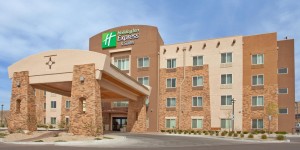 Holiday Inn Express & Suites2142 Telshor Court575-522-0700Las Cruces North$93 plus taxStaybridge Suites2651 Northrise Drive
Las Cruces, NM 88011 
575-521-7999$109 plus tax.  Hotel Encanto de Las Cruces705 S. Telshor BlvdLas Cruces, NM 88011575-532-4252$99 plus tax for up to four persons.Fairfield Inn by Marriott2101 Summit Ct.Las Cruces,NM 88011575-522-6840$95 plus tax.TownePlace Suites by Marriott2143 Telshor CourtLas Cruces NM 88011575-532-6500$95 plus taxLa Quinta Inn Mesilla Valley790 Avenida De MesillaLas Cruces, NM 88005575-524-0331$64.80 plus tax.La Quinta Organ Mtn1500 Hickory Dr.Las Cruces NM, 88005575.523.0100$70 plus tax.Motel 6 Telshor2120 Summit CtLas Cruces, NM 88011575-525-2055$47.99 plus tax.